Chapter 15 Partial and Semi Partial CorrelationsOpen Academic Pay.csv in Jamovi and examine the correlation matrix for salary, yrs.service and rank. 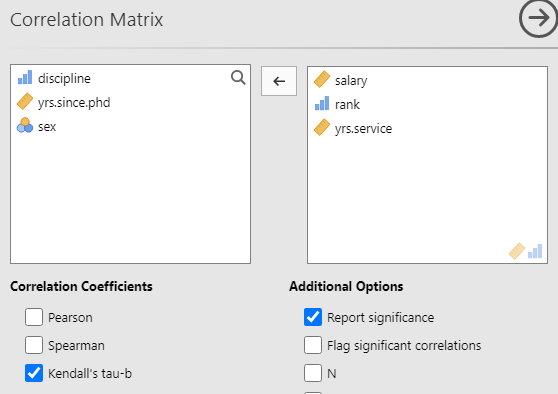 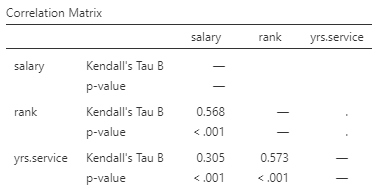 Clearly, both years of service and rank are related to salary, but is there a relationship that has been missed? A plausible 'real world' explanation is that rank is the real driver of salary and that years of service are probably less directly  related to salary.  Examine this triangle using partial correlations.    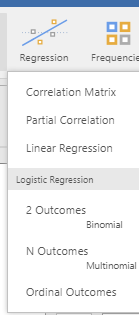 